Ladybirds Day Nursery: Activity PlanActivity Name:Activity Name:Activity Name:Activity Name:Activity Name:Activity Name:Target age group:Small World Tuff TraySmall World Tuff TraySmall World Tuff TraySmall World Tuff TraySmall World Tuff TraySmall World Tuff TrayAll AgesActivity Description:Activity Description:Activity Description:Activity Description:Activity Description:Activity Description:Activity Description: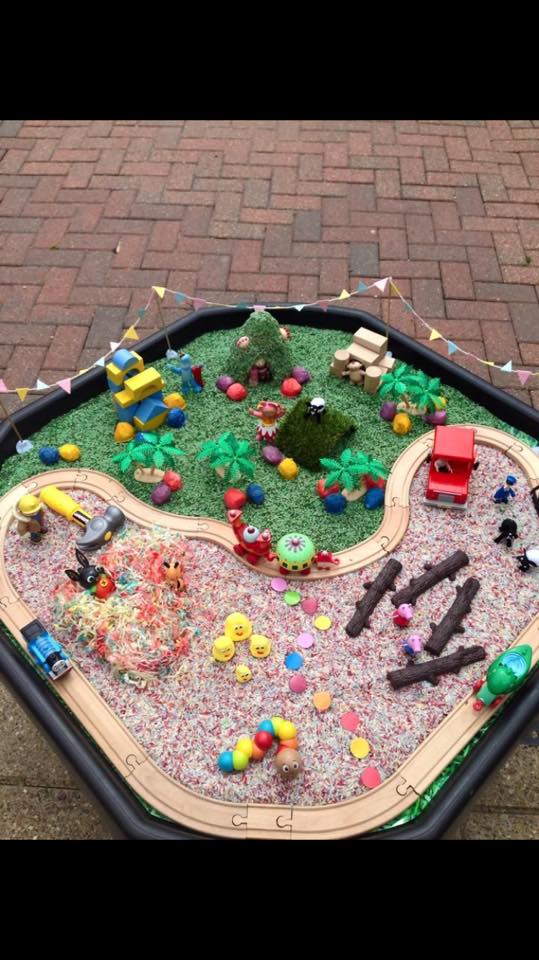 A wide range of resources can be used to encourage small world play in a tuff tray. This activity encourages exploration of different roles in play. It can also be great for some schemas as they can move and transport toys and materials into different parts of the tray. Lots of opportunity for counting out vehicles and people as well as positional language. A good way to make small world more personal is to add pictures of the children to bricks so they can play themselves and ther peers.A wide range of resources can be used to encourage small world play in a tuff tray. This activity encourages exploration of different roles in play. It can also be great for some schemas as they can move and transport toys and materials into different parts of the tray. Lots of opportunity for counting out vehicles and people as well as positional language. A good way to make small world more personal is to add pictures of the children to bricks so they can play themselves and ther peers.A wide range of resources can be used to encourage small world play in a tuff tray. This activity encourages exploration of different roles in play. It can also be great for some schemas as they can move and transport toys and materials into different parts of the tray. Lots of opportunity for counting out vehicles and people as well as positional language. A good way to make small world more personal is to add pictures of the children to bricks so they can play themselves and ther peers.A wide range of resources can be used to encourage small world play in a tuff tray. This activity encourages exploration of different roles in play. It can also be great for some schemas as they can move and transport toys and materials into different parts of the tray. Lots of opportunity for counting out vehicles and people as well as positional language. A good way to make small world more personal is to add pictures of the children to bricks so they can play themselves and ther peers.A wide range of resources can be used to encourage small world play in a tuff tray. This activity encourages exploration of different roles in play. It can also be great for some schemas as they can move and transport toys and materials into different parts of the tray. Lots of opportunity for counting out vehicles and people as well as positional language. A good way to make small world more personal is to add pictures of the children to bricks so they can play themselves and ther peers.A wide range of resources can be used to encourage small world play in a tuff tray. This activity encourages exploration of different roles in play. It can also be great for some schemas as they can move and transport toys and materials into different parts of the tray. Lots of opportunity for counting out vehicles and people as well as positional language. A good way to make small world more personal is to add pictures of the children to bricks so they can play themselves and ther peers.A wide range of resources can be used to encourage small world play in a tuff tray. This activity encourages exploration of different roles in play. It can also be great for some schemas as they can move and transport toys and materials into different parts of the tray. Lots of opportunity for counting out vehicles and people as well as positional language. A good way to make small world more personal is to add pictures of the children to bricks so they can play themselves and ther peers.Resources Needed:Resources Needed:Resources Needed:Resources Needed:Resources Needed:Resources Needed:Resources Needed:Corn flakesRice CrispiesOatsMudSandRiceFake GrassCarsAnimalsSmall world peopleBricks to make buildingsSticksLeavesTape or chalk for numbered parking spacesPictures of children printed and laminatedCorn flakesRice CrispiesOatsMudSandRiceFake GrassCarsAnimalsSmall world peopleBricks to make buildingsSticksLeavesTape or chalk for numbered parking spacesPictures of children printed and laminatedCorn flakesRice CrispiesOatsMudSandRiceFake GrassCarsAnimalsSmall world peopleBricks to make buildingsSticksLeavesTape or chalk for numbered parking spacesPictures of children printed and laminatedCorn flakesRice CrispiesOatsMudSandRiceFake GrassCarsAnimalsSmall world peopleBricks to make buildingsSticksLeavesTape or chalk for numbered parking spacesPictures of children printed and laminatedCorn flakesRice CrispiesOatsMudSandRiceFake GrassCarsAnimalsSmall world peopleBricks to make buildingsSticksLeavesTape or chalk for numbered parking spacesPictures of children printed and laminatedCorn flakesRice CrispiesOatsMudSandRiceFake GrassCarsAnimalsSmall world peopleBricks to make buildingsSticksLeavesTape or chalk for numbered parking spacesPictures of children printed and laminatedCorn flakesRice CrispiesOatsMudSandRiceFake GrassCarsAnimalsSmall world peopleBricks to make buildingsSticksLeavesTape or chalk for numbered parking spacesPictures of children printed and laminatedEYFS:EYFS:EYFS:EYFS:EYFS:EYFS:COEL:PSEDPSEDCLCLPDPDPlaying and Exploring: EngagementFinding out and exploringPlaying with what they knowBeing willing to ‘have a go’MRSCSAMFBMRSCSAMFBLAUSLAUSMHHSCMHHSCPlaying and Exploring: EngagementFinding out and exploringPlaying with what they knowBeing willing to ‘have a go’LMMUWUWEADActive Learning: MotivationBeing involved and concentratingKeeping TryingEnjoying achieving what they set out to doRWNSSMNSSMPCTWTPCTWTEUMMBIActive Learning: MotivationBeing involved and concentratingKeeping TryingEnjoying achieving what they set out to doRWNSSMNSSMPCTWTPCTWTEUMMBICreating and thinking critically: ThinkingHaving their own IdeasMaking LinksChoosing ways to do thingsKey Vocabulary / Open ended questionsKey Vocabulary / Open ended questionsKey Vocabulary / Open ended questionsKey Vocabulary / Open ended questionsKey Vocabulary / Open ended questionsKey Vocabulary / Open ended questionsKey Vocabulary / Open ended questionsHow can we……?How did……?What else could we add to make it different?Is there another way we could do that?What would happen if….?What do you think about….?What would you do…….?Which part did you like best?UnderOn TopBehindAboveBesideAroundNumbersHow can we……?How did……?What else could we add to make it different?Is there another way we could do that?What would happen if….?What do you think about….?What would you do…….?Which part did you like best?UnderOn TopBehindAboveBesideAroundNumbersHow can we……?How did……?What else could we add to make it different?Is there another way we could do that?What would happen if….?What do you think about….?What would you do…….?Which part did you like best?UnderOn TopBehindAboveBesideAroundNumbersHow can we……?How did……?What else could we add to make it different?Is there another way we could do that?What would happen if….?What do you think about….?What would you do…….?Which part did you like best?UnderOn TopBehindAboveBesideAroundNumbersHow can we……?How did……?What else could we add to make it different?Is there another way we could do that?What would happen if….?What do you think about….?What would you do…….?Which part did you like best?UnderOn TopBehindAboveBesideAroundNumbersHow can we……?How did……?What else could we add to make it different?Is there another way we could do that?What would happen if….?What do you think about….?What would you do…….?Which part did you like best?UnderOn TopBehindAboveBesideAroundNumbersHow can we……?How did……?What else could we add to make it different?Is there another way we could do that?What would happen if….?What do you think about….?What would you do…….?Which part did you like best?UnderOn TopBehindAboveBesideAroundNumbers